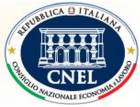 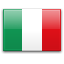 ItalieDate d'entrée: July 2, 1999Membre de l'AICESISMembre de l'ILOConseil National de l’Économie et du Travail (CNEL)Note on Social Dialogue (May 2015) (61 Kb) TéléchargerContacts(39-06) 36-92-228/435/251 (International Office)(39-06) 36-92-315 (International Office)mdau@cnel.it / ssantoro@cnel.itwww.cnel.itViale David Lubin, 2 – 00196 ROMA (ITALY)